بسم الله الرحمن الرحيماختبار نهاية الفصل الدراسي الأول  – ( الدور الأول ) – للعام الدراسي 1445هــــــــــــــــــــــــــــــــــــــــــــــــــــــــــــــــــــــــــــــــــــــــــــــــــــــــــــــــــــــــــــــــــــــــــــــــــــــــــــــــــــــــــــــــــــــــــــــــــــــــــــــــــــــــــالسؤال الأول : فهم المقروء :      كان لرجل في قديم الزمان ولد، وكان يصحبه إلى الغابة ويدربه على صيد الحيوانات والطيور، حتى صار شابا قادرا على العمل، فنصحه أبوه بأن يعتمد على نفسه ويخرج للصيد وحده.فرح الشاب وحمل زاده وذهب إلى الغابة، وفي طريقه رأى ثعلبا هرما جائعا، فاخذ يفكر في أمر هذا الحيوان، وهو يقول في نفسه: كيف يحصل هذا الحيوان على قوته؟ إنه هالك لا محالة، في هذا الوقت أحس الشاب بحركة غريبة، فاختبأ خلف صخرة وإذا بأسد يظهر وهو يجر فريسته، فأكل منها حتى شبع ثم انصرف فزحف الثعلب ليأكل مما أبقاه الأسد. تعجب الشاب وقال في نفسه: لقد جاء الثعلب رزق بلا كد، فلماذا أبتعد عن أهلي وأتحمل مشاق السفر لأجد رزقي؟! عاد الشاب إلى البيت وشرح لأبيه أسباب عودته. فقال له أبوه: أريدك يا بني أن تكون أسدا تأكل من فضلاتك الثعالب، لا ثعلبا تأكل من فضلات الأسود فهم الشاب قصد أبيه؛ فخجل من نفسه وعاد من جديد؛ ليعمله ويكد ويحصل على رزقه معتمدا على نفسه.ضع علامة (    ) أمام العبارة الصحيحة وعلامة ( ×   ) أمام العبارة الخاطئة فيما يلي : 9- كان الرجل يعلم ابنه الصيد في الغابة.                         (    )10- كان الثعلب يعتمد على نفسه في تحصيل رزقه.             (    )11- الأفضل أن يعتمد الإنسان على نفسه في تحصيل رزقه .   (    ) 12- اختبأ الشاب خلف شجرة عندما أحس بحركة غريبة.      (     ) السؤال الثاني :الوظيفة النحوية  ـــــــــــــــــــــــــــــــــــــــــــــــــــــــــــــــــــــــــــــــــــــــــــــــــــــــــــــــــــــــــــــــــــــــــــــــــــــــــــــــــــــــــــــــــــــــــــــــــــــــــــــــــــــــــــــــــــــــــ  السؤال الثالث : الظاهرة الإملائية  :    ** اختر الإجابة الصحيحة :                                                                                 اكتب ما يملى عليك 
..................................................................................................................................................................................................................................................................... السؤال الرابع  : الرسم الكتابي :      اكتب ما يلي بخط النسخ 
 عليكم بحسن الخط فإنه من مفاتيح الرزق...................................................................................................................................................................................................................................................................................................................................................................................................................................................................................................................................................................................................................................................................................................................................................................................................................................................................................................................................................................................................................................................................................................................................................................................................................................................................................................................................................................................................................................................................................................................................................................................................   ـــــــــــــــــــــــــــــــــــــــــــــــــــــــــــــــــــــــــــــــــــــــــــــــــــــــــــــــــــــــــــــــــــــــــــــــــــــــــــــــــــــــــــــــــــــــــــــــــــــــــــــانتهت الأسئلةمــــع تمنياتي لكم بالـتــوفـيــق والـنـجـــاح 0إعداد قناة التعلم التفاعلينموذج الإجابة https://youtu.be/m9wPO8akK10رابط التليجرام https://t.me/tdsglالمملكة العربية السعوديةوزارة التعليمإدارة التعليم .................مدرسة : ......................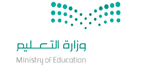 المادة : لغتي الصف : الرابع الابتدائيالزمن : ساعتان اسم الطالب : ........................................................................................................الصف : الرابع الابتدائي (      )سالمهارةالمهارةالدرجة الدرجة بالأرقامالدرجة بالأحرفالمصححالمراجعالمدقق1فهم المقروءفهم المقروء123الوظيفة النحويةالوظيفة النحوية104الظاهرة الإملائيةالظاهرة الإملائية105الرسم الكتابيالرسم الكتابي8المجموع النهائيالمجموع النهائي4040  121- بم نصح الأب ابنه؟    1- بم نصح الأب ابنه؟    1- بم نصح الأب ابنه؟    أ – بأن يصطاد الحيوانات والطيور       ب بأن يعتمد على نفسه          جـ - يذهب إلى الغابة وحده  2- لماذا ظن الولد أن الثعلب هالك لا محالة؟    2- لماذا ظن الولد أن الثعلب هالك لا محالة؟    2- لماذا ظن الولد أن الثعلب هالك لا محالة؟    أ – بسب كبر سنه        ب- بسبب هجوم الأسد            جـ ـ  بسبب مرضه الشديد       3- مم تعجب الشاب؟    3- مم تعجب الشاب؟    3- مم تعجب الشاب؟    أ – من جر الأسد فريسته    ب- من قوة الأسد    جـ من أكل الثعلب بدون كد وتعب  4- أراد الأب لابنه أن يكون  :    4- أراد الأب لابنه أن يكون  :    4- أراد الأب لابنه أن يكون  :    أ – ثعلبا تأكل من فضلاته الأسود     ب- أسدا تأكل من فضلاته الثعالب      جـ ـ غير ذلك      5 – العنوان المناسب للقصة 5 – العنوان المناسب للقصة 5 – العنوان المناسب للقصة أ – دعوة للعمل        ب- دعوة للتفاهم         جـ - دعوة للتكامل            6- جمع كلمة " ثعلب "     6- جمع كلمة " ثعلب "     6- جمع كلمة " ثعلب "     أ – ثعالب       ب ثعاليب          جـ - ثعلبان  7- كيف يحصل هذا الثعلب على قوته؟ معنى قوته     7- كيف يحصل هذا الثعلب على قوته؟ معنى قوته     7- كيف يحصل هذا الثعلب على قوته؟ معنى قوته     أ – شرابه       ب طعامه          جـ - حريته  8- كيف يحصل هذا الثعلب على قوته؟ معنى قوته     8- كيف يحصل هذا الثعلب على قوته؟ معنى قوته     8- كيف يحصل هذا الثعلب على قوته؟ معنى قوته     أ – شرابه       ب طعامه          جـ - رزقه    101 – السماء صافية  "                نوع الجملة السابقة1 – السماء صافية  "                نوع الجملة السابقة1 – السماء صافية  "                نوع الجملة السابقةأ – اسميةب- فعليةجـ ـ شبه جملة2-حول الجملة الاسمية إلى فعلية. " الأمطار تنزل بغزارة  2-حول الجملة الاسمية إلى فعلية. " الأمطار تنزل بغزارة  2-حول الجملة الاسمية إلى فعلية. " الأمطار تنزل بغزارة  أ- الأمطار نازلة ب – تنزل الأمطار بغزارة جـ - بغزارة الأمطار تنزل3- الرياح القوية مضرة         الخبر في الجملة السابقة ...............3- الرياح القوية مضرة         الخبر في الجملة السابقة ...............3- الرياح القوية مضرة         الخبر في الجملة السابقة ...............أ – الرياحب ـ القويةجـ ـ مضرة 4- يصلي المسلم في المسجد.                الضبط الصحيح لكلمة " المسجد"  4- يصلي المسلم في المسجد.                الضبط الصحيح لكلمة " المسجد"  4- يصلي المسلم في المسجد.                الضبط الصحيح لكلمة " المسجد"  أ- المسجدَب – المسجدٌ جـ- المسجدِ5- يصنع المكتب .......الخشب.                 أكمل بحرف جر مناسب 5- يصنع المكتب .......الخشب.                 أكمل بحرف جر مناسب 5- يصنع المكتب .......الخشب.                 أكمل بحرف جر مناسب أ – منب ـ عن جـ ـ على 6-  المجموعة التي اشتملت على حروف جر 6-  المجموعة التي اشتملت على حروف جر 6-  المجموعة التي اشتملت على حروف جر أ- إن – أن – كأن ب – ف- و – ثم جـ - من -إلى – عن 7- يتعاون المؤمن على الخير   إعراب كلمة " الخير " 7- يتعاون المؤمن على الخير   إعراب كلمة " الخير " 7- يتعاون المؤمن على الخير   إعراب كلمة " الخير " أ – اسم مجرور وعلامة جره الكسرة ب ـ خبر مرفوع وعلامة رفعه الضمةجـ ـ اسم مجرور وعلامة جره الفتحة 8- الأشجار مورقة               إعراب ما تحته خط في الجملة السابقة:8- الأشجار مورقة               إعراب ما تحته خط في الجملة السابقة:8- الأشجار مورقة               إعراب ما تحته خط في الجملة السابقة:أ- خبر مرفوع وعلامة رفعه الضمةب – فعل ماض مبني على الفتحجـ- مبتدأ مرفوع وعلامة رفعه الضمة9- الجبال  .................                    أكمل بخبر مناسب:9- الجبال  .................                    أكمل بخبر مناسب:9- الجبال  .................                    أكمل بخبر مناسب:أ – العالية ب ـ عاليةجـ ـ المرتفعة10-  الجملة المختلفة فيما يأتي  : 10-  الجملة المختلفة فيما يأتي  : 10-  الجملة المختلفة فيما يأتي  : أ- يشتد الحرب – اشتد الحرجـ - الحر شديد   101 - " عند وصل حروف كلمة  " م- ب - دَ – ءُ " 1 - " عند وصل حروف كلمة  " م- ب - دَ – ءُ " 1 - " عند وصل حروف كلمة  " م- ب - دَ – ءُ " أ -       مبدئب-  مبدؤجـ ـ       مبدأ 2-  كتبت الهمزة في كلمة " مفاجِئ" على الياء لأن2-  كتبت الهمزة في كلمة " مفاجِئ" على الياء لأن2-  كتبت الهمزة في كلمة " مفاجِئ" على الياء لأنأ- الهمزة مكسورة ب – ما قبل الهمزة مكسورةجـ -  الهمزة مضمومة3 – همزة تنطق في أول الكلام ولا تنطق عند وصلها بما قبلها 3 – همزة تنطق في أول الكلام ولا تنطق عند وصلها بما قبلها 3 – همزة تنطق في أول الكلام ولا تنطق عند وصلها بما قبلها أ -       همزة القطع ب – همزة الوصلجـ ـ       همزة الاستفهام4-  الكلمة التي بها همزة وصل :4-  الكلمة التي بها همزة وصل :4-  الكلمة التي بها همزة وصل :أ- أكرمب – انتصر جـ -  أن5-  صليت في مسجد مئذنتـ......عاليـ.....5-  صليت في مسجد مئذنتـ......عاليـ.....5-  صليت في مسجد مئذنتـ......عاليـ.....أ- ـه - ـتب – ـة - ـه جـ -  ـه - ـة